上 海 建 桥 学 院 英语学科课程与教学论 课程教案周次 1  第1次课   学时 2               教案撰写人 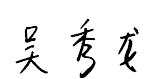 上 海 建 桥 学 院英语学科课程与教学论 课程教案周次 2  第2次课   学时 2               教案撰写人 上 海 建 桥 学 院英语学科课程与教学论 课程教案周次 3  第3次课   学时 2               教案撰写人 上 海 建 桥 学 院英语学科课程与教学论 课程教案周次 4  第4次课   学时 2               教案撰写人 上 海 建 桥 学 院 英语学科课程与教学论 课程教案周次 5  第次课 5  学时 2               教案撰写人 上 海 建 桥 学 院英语学科课程与教学论 课程教案周次 6  第6次课   学时 2               教案撰写人  课程单元名称Curriculum and Instruction of Teaching English as a Foreign LanguageCurriculum and Instruction of Teaching English as a Foreign Language本次授课目的与要求To differentiate the definition of curriculum and instructionTo arouse students’ interest in this theory-based course本次授课目的与要求To differentiate the definition of curriculum and instructionTo arouse students’ interest in this theory-based course本次授课目的与要求To differentiate the definition of curriculum and instructionTo arouse students’ interest in this theory-based course教学设计思路Lead-in & Course instructionLecture & Communicative Teaching教学设计思路Lead-in & Course instructionLecture & Communicative Teaching教学设计思路Lead-in & Course instructionLecture & Communicative Teaching本次教学重点与难点To arouse students’ interest in this theory-based courseTo understand new terms and the relationship between them本次教学重点与难点To arouse students’ interest in this theory-based courseTo understand new terms and the relationship between them本次教学重点与难点To arouse students’ interest in this theory-based courseTo understand new terms and the relationship between them教学内容提要及时间分配教学内容提要及时间分配教学方法与手段设计1. Sharing the course outline (35 minutes)The teacher introduces this course to the students including teaching objectives, syllabus, assignments and evaluation methods.2. Lecture of Chapter 1 Period1 (20 minutes)1) To compare the new terminology such as “curriculum” ,syllabus, programme2) To discuss nature, features and purpose of curriculum3) To introduce the new terminology “instruction” and explain their different definitions4) To compare explicit curriculum, implicit curriculum, and implicit curriculum.3. Pair work (20 minutes)1) How to balance curriculum and instruction in an English class in China? Explain your idea with specific details or examples.4. Topic study with a chant about number(10 minutes)4. Summary (5 minutes)Help students grasp the main idea of this chapter.Explain the requirements of assignment 1 to students.1. Sharing the course outline (35 minutes)The teacher introduces this course to the students including teaching objectives, syllabus, assignments and evaluation methods.2. Lecture of Chapter 1 Period1 (20 minutes)1) To compare the new terminology such as “curriculum” ,syllabus, programme2) To discuss nature, features and purpose of curriculum3) To introduce the new terminology “instruction” and explain their different definitions4) To compare explicit curriculum, implicit curriculum, and implicit curriculum.3. Pair work (20 minutes)1) How to balance curriculum and instruction in an English class in China? Explain your idea with specific details or examples.4. Topic study with a chant about number(10 minutes)4. Summary (5 minutes)Help students grasp the main idea of this chapter.Explain the requirements of assignment 1 to students.1.Lecture; 2.Q &A;3.Discussion; 4.Multi-media;课外复习、预习要求及作业布置Preview next unit；Finish the design for the topic study.课外复习、预习要求及作业布置Preview next unit；Finish the design for the topic study.课外复习、预习要求及作业布置Preview next unit；Finish the design for the topic study.课后反思The importance of this course needs to be highlighted with more details.The importance of this course needs to be highlighted with more details.课程单元名称课程单元名称Theoretical Basis of the English CurriculumTheoretical Basis of the English Curriculum本次授课目的与要求To compare the relationship between English curriculum instruction and three academic fields.To understand the historical development of curriculum and instruction theory and their research content本次授课目的与要求To compare the relationship between English curriculum instruction and three academic fields.To understand the historical development of curriculum and instruction theory and their research content本次授课目的与要求To compare the relationship between English curriculum instruction and three academic fields.To understand the historical development of curriculum and instruction theory and their research content本次授课目的与要求To compare the relationship between English curriculum instruction and three academic fields.To understand the historical development of curriculum and instruction theory and their research content教学设计思路Lead-in & Chapter 1 instructionLecture & Communicative Teaching 教学设计思路Lead-in & Chapter 1 instructionLecture & Communicative Teaching 教学设计思路Lead-in & Chapter 1 instructionLecture & Communicative Teaching 教学设计思路Lead-in & Chapter 1 instructionLecture & Communicative Teaching 本次教学重点与难点The focus of the English curriculum instructionThe research content of curriculum theory本次教学重点与难点The focus of the English curriculum instructionThe research content of curriculum theory本次教学重点与难点The focus of the English curriculum instructionThe research content of curriculum theory本次教学重点与难点The focus of the English curriculum instructionThe research content of curriculum theory教学内容提要及时间分配教学内容提要及时间分配教学内容提要及时间分配教学方法与手段设计1. The relationship between English curriculum instruction (20 minutes) Etymology of curriculum and instruction Instruction is included in curriculum Instruction is separated from curriculum Curriculum is included in instruction2. Understanding of the relationship (25 minutes)A static view toward curriculum and instructionA dynamic view toward curriculum and instructionViews of English curriculum and instruction in China3. Curriculum and instruction theory (25 minutes)Historical development of curriculum theoryResearch content of curriculum theoryCombination of Curriculum and instruction4. Summary (10 minutes)Summarize the main idea of this chapter.Q & A of assignment 1. The relationship between English curriculum instruction (20 minutes) Etymology of curriculum and instruction Instruction is included in curriculum Instruction is separated from curriculum Curriculum is included in instruction2. Understanding of the relationship (25 minutes)A static view toward curriculum and instructionA dynamic view toward curriculum and instructionViews of English curriculum and instruction in China3. Curriculum and instruction theory (25 minutes)Historical development of curriculum theoryResearch content of curriculum theoryCombination of Curriculum and instruction4. Summary (10 minutes)Summarize the main idea of this chapter.Q & A of assignment 1. The relationship between English curriculum instruction (20 minutes) Etymology of curriculum and instruction Instruction is included in curriculum Instruction is separated from curriculum Curriculum is included in instruction2. Understanding of the relationship (25 minutes)A static view toward curriculum and instructionA dynamic view toward curriculum and instructionViews of English curriculum and instruction in China3. Curriculum and instruction theory (25 minutes)Historical development of curriculum theoryResearch content of curriculum theoryCombination of Curriculum and instruction4. Summary (10 minutes)Summarize the main idea of this chapter.Q & A of assignment 1.Lecture; 2.Q &A;3.Discussion; 4.Multi-media;课外复习、预习要求及作业布置Review and prepare for quiz 1;Preview next unit；Course-design课外复习、预习要求及作业布置Review and prepare for quiz 1;Preview next unit；Course-design课外复习、预习要求及作业布置Review and prepare for quiz 1;Preview next unit；Course-design课外复习、预习要求及作业布置Review and prepare for quiz 1;Preview next unit；Course-design课后反思课程单元名称Theories of Teaching English as a Foreign LanguageTheories of Teaching English as a Foreign Language本次授课目的与要求:To know about the background, features, teaching procedures, merits and demerits of different English teaching theories;To differentiate several theories本次授课目的与要求:To know about the background, features, teaching procedures, merits and demerits of different English teaching theories;To differentiate several theories本次授课目的与要求:To know about the background, features, teaching procedures, merits and demerits of different English teaching theories;To differentiate several theories教学设计思路:Lead-in & Chapter 2 instructionLecture & Communicative Teaching 教学设计思路:Lead-in & Chapter 2 instructionLecture & Communicative Teaching 教学设计思路:Lead-in & Chapter 2 instructionLecture & Communicative Teaching 本次教学重点与难点To compare the advantages and disadvantages of the English teaching theories in teaching practice本次教学重点与难点To compare the advantages and disadvantages of the English teaching theories in teaching practice本次教学重点与难点To compare the advantages and disadvantages of the English teaching theories in teaching practice教学内容提要及时间分配教学内容提要及时间分配教学方法与手段设计1 .Grammar translation Method (20minutes)Background information of grammar translation methodFeatures of grammar translation methodTeaching procedures grammar translation methodMerits and demerits of grammar translation method2. Direct Method (20 minutes)Background information of direct methodFeatures of direct methodTeaching procedures of direct methodMerits and demerits of direct method3. Audio-lingual Method (20 minutes)4. Communicative method/TBLT (20 minutes)5. Compare the above theories6. Summary (10 minutes)Help students grasp the main idea of this chapter.Q & A of assignment 11 .Grammar translation Method (20minutes)Background information of grammar translation methodFeatures of grammar translation methodTeaching procedures grammar translation methodMerits and demerits of grammar translation method2. Direct Method (20 minutes)Background information of direct methodFeatures of direct methodTeaching procedures of direct methodMerits and demerits of direct method3. Audio-lingual Method (20 minutes)4. Communicative method/TBLT (20 minutes)5. Compare the above theories6. Summary (10 minutes)Help students grasp the main idea of this chapter.Q & A of assignment 11.Lecture; 2.Q &A;3.Discussion; 4.Multi-media;课外复习、预习要求及作业布置Review and prepare for quiz 2;Preview the next unit；课外复习、预习要求及作业布置Review and prepare for quiz 2;Preview the next unit；课外复习、预习要求及作业布置Review and prepare for quiz 2;Preview the next unit；课后反思课程单元名称Theories of Teaching English as a Foreign LanguageTheories of Teaching English as a Foreign LanguageTheories of Teaching English as a Foreign Language本次授课目的与要求:To compare behaviorist learning theory, cognitive learning theory, constructive learning theory and social constructive learning theoryTo reflect on the influences of the learning theories on the teaching practice本次授课目的与要求:To compare behaviorist learning theory, cognitive learning theory, constructive learning theory and social constructive learning theoryTo reflect on the influences of the learning theories on the teaching practice本次授课目的与要求:To compare behaviorist learning theory, cognitive learning theory, constructive learning theory and social constructive learning theoryTo reflect on the influences of the learning theories on the teaching practice本次授课目的与要求:To compare behaviorist learning theory, cognitive learning theory, constructive learning theory and social constructive learning theoryTo reflect on the influences of the learning theories on the teaching practice教学设计思路:Lead-in & Chapter 2 instructionLecture & Communicative Teaching教学设计思路:Lead-in & Chapter 2 instructionLecture & Communicative Teaching教学设计思路:Lead-in & Chapter 2 instructionLecture & Communicative Teaching教学设计思路:Lead-in & Chapter 2 instructionLecture & Communicative Teaching本次教学重点与难点To compare the advantages and disadvantages of the English learning theories in students’ learning practice本次教学重点与难点To compare the advantages and disadvantages of the English learning theories in students’ learning practice本次教学重点与难点To compare the advantages and disadvantages of the English learning theories in students’ learning practice本次教学重点与难点To compare the advantages and disadvantages of the English learning theories in students’ learning practice教学内容提要及时间分配教学内容提要及时间分配教学内容提要及时间分配教学方法与手段设计1 . Behaviorist learning theory (20minutes)Background information of behaviorist learning theoryBasic views of behaviorist learning theoryInfluences of behaviorist learning theory in English teaching practice2. Cognitive learning theory (20 minutes)Background information of cognitive learning theory Basic views of cognitive learning theoryInfluences of cognitive learning theory3. Constructive learning theory  (20 minutes)Background information of cognitive learning theory Basic views of cognitive learning theoryinfluences of cognitive learning theory Social constructive leaning theory (20 minutes)Comparison of these theories6. Summary (10 minutes)Help students grasp the main idea of this chapter.Q & A of assignment 1 . Behaviorist learning theory (20minutes)Background information of behaviorist learning theoryBasic views of behaviorist learning theoryInfluences of behaviorist learning theory in English teaching practice2. Cognitive learning theory (20 minutes)Background information of cognitive learning theory Basic views of cognitive learning theoryInfluences of cognitive learning theory3. Constructive learning theory  (20 minutes)Background information of cognitive learning theory Basic views of cognitive learning theoryinfluences of cognitive learning theory Social constructive leaning theory (20 minutes)Comparison of these theories6. Summary (10 minutes)Help students grasp the main idea of this chapter.Q & A of assignment 1 . Behaviorist learning theory (20minutes)Background information of behaviorist learning theoryBasic views of behaviorist learning theoryInfluences of behaviorist learning theory in English teaching practice2. Cognitive learning theory (20 minutes)Background information of cognitive learning theory Basic views of cognitive learning theoryInfluences of cognitive learning theory3. Constructive learning theory  (20 minutes)Background information of cognitive learning theory Basic views of cognitive learning theoryinfluences of cognitive learning theory Social constructive leaning theory (20 minutes)Comparison of these theories6. Summary (10 minutes)Help students grasp the main idea of this chapter.Q & A of assignment 1.Lecture; 2.Q &A;3.Discussion; 4.Multi-media;课外复习、预习要求及作业布置Review and prepare for quiz 3;Preview for the next class；Learn a chant or song课外复习、预习要求及作业布置Review and prepare for quiz 3;Preview for the next class；Learn a chant or song课外复习、预习要求及作业布置Review and prepare for quiz 3;Preview for the next class；Learn a chant or song课外复习、预习要求及作业布置Review and prepare for quiz 3;Preview for the next class；Learn a chant or song课后反思课后反思课程单元名称Theories of English Curriculum Theories of English Curriculum 本次授课目的与要求To understand the history, nature, significance of English curriculumTo analyze the English curriculum standard本次授课目的与要求To understand the history, nature, significance of English curriculumTo analyze the English curriculum standard本次授课目的与要求To understand the history, nature, significance of English curriculumTo analyze the English curriculum standard教学设计思路 Lecture & Task-based Teaching 教学设计思路 Lecture & Task-based Teaching 教学设计思路 Lecture & Task-based Teaching 本次教学重点与难点Meaning of English curriculum contentsDefinitions & characters of English curriculum structure本次教学重点与难点Meaning of English curriculum contentsDefinitions & characters of English curriculum structure本次教学重点与难点Meaning of English curriculum contentsDefinitions & characters of English curriculum structure教学内容提要及时间分配教学内容提要及时间分配教学方法与手段设计1. The history, nature, significance of English curriculum (30 minutes)  The development of English curriculum in China  The nature of English curriculumInstrumental natureHumanist nature  The significance of English curriculum2. The Structure of English Curriculum Standard of Compulsory Education (50 minutes)  principles of English curriculum standard  objective of English curriculum standardLanguage knowledgeLanguage skillsCultural awarenessEmotional attitudeLearning strategies   Content of English curriculum standard   Implementation of English curriculum standard   Assessment of English curriculum standard3.  Summary (10 minutes)Help students grasp the main idea of this chapter.Q & A of assignment1. The history, nature, significance of English curriculum (30 minutes)  The development of English curriculum in China  The nature of English curriculumInstrumental natureHumanist nature  The significance of English curriculum2. The Structure of English Curriculum Standard of Compulsory Education (50 minutes)  principles of English curriculum standard  objective of English curriculum standardLanguage knowledgeLanguage skillsCultural awarenessEmotional attitudeLearning strategies   Content of English curriculum standard   Implementation of English curriculum standard   Assessment of English curriculum standard3.  Summary (10 minutes)Help students grasp the main idea of this chapter.Q & A of assignment1.Lecture; 2.Q &A;3.Discussion; 4.Multi-media;课外复习、预习要求及作业布置Review and prepare for quiz 4; Learn a chant or song课外复习、预习要求及作业布置Review and prepare for quiz 4; Learn a chant or song课外复习、预习要求及作业布置Review and prepare for quiz 4; Learn a chant or song课后反思课程单元名称Theories of English CurriculumTheories of English Curriculum本次授课目的与要求To analyze the English Curriculum Standard of Compulsory Education;To analyze a textbook of elementary school level, for example, Oxford EnglishTo design a course outline for one semester in the elementary level本次授课目的与要求To analyze the English Curriculum Standard of Compulsory Education;To analyze a textbook of elementary school level, for example, Oxford EnglishTo design a course outline for one semester in the elementary level本次授课目的与要求To analyze the English Curriculum Standard of Compulsory Education;To analyze a textbook of elementary school level, for example, Oxford EnglishTo design a course outline for one semester in the elementary level教学设计思路Students need to design a real English course outline for one semester’s teaching on the basis of the English Curriculum Standard of Compulsory Education and the textbook of Oxford English教学设计思路Students need to design a real English course outline for one semester’s teaching on the basis of the English Curriculum Standard of Compulsory Education and the textbook of Oxford English教学设计思路Students need to design a real English course outline for one semester’s teaching on the basis of the English Curriculum Standard of Compulsory Education and the textbook of Oxford English本次教学重点与难点The curriculum objective, content, implementation and assessment needs to be highlighted, and each part needs to be aligned with each other.本次教学重点与难点The curriculum objective, content, implementation and assessment needs to be highlighted, and each part needs to be aligned with each other.本次教学重点与难点The curriculum objective, content, implementation and assessment needs to be highlighted, and each part needs to be aligned with each other.教学内容提要及时间分配教学内容提要及时间分配教学方法与手段设计Analyze the textbook of Oxford English of elementary level (20 minutes)Structure of the textbookHow to achieve Learning objectivesHow to implement learning activities 2. Analyze the English Curriculum Standard of Compulsory Education (20 minutes)Locate the appropriate level of teaching objectives for a certain grade of studentsTransfer the objectives of curriculum standards into learning standards for a certain grade of students3. Discuss how to design the course outline for one semester in the elementary school level (40 minutes)   Background analysisObjective   Content   Implementation   Assessment   Alignment of objective, content, implementation and assessment4. Summary(10 minutes)Q & A of assignmentAnalyze the textbook of Oxford English of elementary level (20 minutes)Structure of the textbookHow to achieve Learning objectivesHow to implement learning activities 2. Analyze the English Curriculum Standard of Compulsory Education (20 minutes)Locate the appropriate level of teaching objectives for a certain grade of studentsTransfer the objectives of curriculum standards into learning standards for a certain grade of students3. Discuss how to design the course outline for one semester in the elementary school level (40 minutes)   Background analysisObjective   Content   Implementation   Assessment   Alignment of objective, content, implementation and assessment4. Summary(10 minutes)Q & A of assignmentPresentationDiscussionInstruction课外复习、预习要求及作业布置Design a course outline；Learn a chant or song课外复习、预习要求及作业布置Design a course outline；Learn a chant or song课外复习、预习要求及作业布置Design a course outline；Learn a chant or song课后反思